  Проект_____________________№ ____________________О внесении изменений в Положение 
о бюджетных правоотношениях 
в муниципальном образовании городе Чебоксары, утвержденное решением Чебоксарского городского Собрания депутатов от 22 мая 2008 года № 1011В соответствии с Федеральным законом от 26.03.2022 № 65-ФЗ 
«О внесении изменений в Бюджетный кодекс Российской Федерации», 
в связи с передачей с 1 января 2022 года Управлению Федерального казначейства по Чувашской Республике отдельных полномочий финансового управления администрации города Чебоксары и в целях приведения муниципального правового акта города Чебоксары в соответствие с действующим законодательством  Чебоксарское городское Собрание депутатовР Е Ш И Л О:Внести в Положение о бюджетных правоотношениях                                            в муниципальном образовании городе Чебоксары, утвержденное решением Чебоксарского городского Собрания депутатов от 22.05.2008 № 1011                                  (в редакции решений Чебоксарского городского Собрания депутатов                                  от 17.03.2009 № 1262, от 27.08.2009 № 1397, от 25.02.2010 № 1575,                             от 18.11.2010 № 19, от 27.11.2012 № 812, от 04.07.2013 № 1073, от 24.09.2013 № 1141, от 21.11.2013 № 1208, от 17.04.2014 № 1404, от 20.11.2014 № 1746,                от 23.04.2015 № 1912, от 17.09.2015 № 2152, от 08.12.2015 № 91, от 24.12.2015 № 111, от 22.09.2016 № 451, от 28.11.2017 № 1012, от 30.10.2018 № 1439,                                            от 29.05.2019 № 1669, от 22.10.2019 № 1897, от 23.06.2020 № 2148,                                     от 24.12.2020 № 96, от 25.11.2021 № 551), следующие изменения:в пункте 11:подпункты 11.2 - 11.4 изложить в следующей редакции: «11.2. В объем муниципального долга включаются:1) номинальная сумма долга по муниципальным ценным бумагам города Чебоксары;2) объем основного долга по бюджетным кредитам, привлеченным в бюджет города из других бюджетов бюджетной системы Российской Федерации;3) объем основного долга по кредитам, привлеченным муниципальным образованием городом Чебоксары от кредитных организаций;4) объем обязательств, вытекающих из муниципальных гарантий города Чебоксары;5) объем иных непогашенных долговых обязательств муниципального образования города Чебоксары.11.3. В объем муниципального внутреннего долга включаются:1) номинальная сумма долга по муниципальным ценным бумагам города Чебоксары, обязательства по которым выражены в валюте Российской Федерации;2) объем основного долга по бюджетным кредитам, привлеченным в бюджет города из других бюджетов бюджетной системы Российской Федерации, обязательства по которым выражены в валюте Российской Федерации;3) объем основного долга по кредитам, привлеченным муниципальным образованием городом Чебоксары от кредитных организаций, обязательства по которым выражены в валюте Российской Федерации;4) объем обязательств, вытекающих из муниципальных гарантий города Чебоксары, выраженных в валюте Российской Федерации;5) объем иных непогашенных долговых обязательств муниципального образования города Чебоксары в валюте Российской Федерации. 11.4. В объем муниципального внешнего долга включаются:1) объем основного долга по бюджетным кредитам в иностранной валюте, привлеченным муниципальным образованием городом Чебоксары от Российской Федерации в рамках использования целевых иностранных кредитов;2) объем обязательств, вытекающих из муниципальных гарантий города Чебоксары в иностранной валюте, предоставленных муниципальным образованием городом Чебоксары Российской Федерации в рамках использования целевых иностранных кредитов.»;в подпункте 11.8: в абзаце втором после слов «Информация о долговых обязательствах» дополнить словами «(за исключением обязательств по муниципальным гарантиям города Чебоксары)»;дополнить новым абзацем третьим следующего содержания:«Информация о долговых обязательствах по муниципальным гарантиям города Чебоксары вносится в муниципальную долговую книгу города Чебоксары в течение пяти рабочих дней с момента получения финансовым органом администрации сведений о фактическом возникновении (увеличении) или прекращении (уменьшении) обязательств принципала, обеспеченных муниципальной гарантией города Чебоксары.»; абзац третий подпункта 12.2. пункта 12 изложить в следующей редакции:«Обязательства, вытекающие из муниципальной гарантии, включаются в состав муниципального долга в сумме фактически имеющихся у принципала обязательств, обеспеченных муниципальной гарантией, но не более суммы муниципальной гарантии.»;подпункт 15.2 пункта 15 изложить в следующей редакции:«15.2. Финансовый орган администрации обладает следующими бюджетными полномочиями:на основании и во исполнение Бюджетного кодекса Российской Федерации, иных актов бюджетного законодательства Российской Федерации, актов Президента Российской Федерации, Правительства Российской Федерации, актов Главы Чувашской Республики и Кабинета Министров Чувашской Республики, муниципальных правовых актов города Чебоксары принимает нормативные акты в установленной сфере деятельности; организует работу по формированию проекта бюджета города Чебоксары и непосредственно составляет проект решения Чебоксарского городского Собрания депутатов о бюджете города Чебоксары;осуществляет методологическое руководство в области составления проекта бюджета города, исполнения бюджета города и бюджетного (бухгалтерского) учета муниципальных организаций;осуществляет подготовку проектов решений Чебоксарского городского Собрания депутатов о внесении изменений в решение о бюджете города на очередной финансовый год и плановый период;устанавливает, детализирует и определяет порядок применения бюджетной классификации Российской Федерации в части, относящейся к бюджету города Чебоксары;утверждает перечень кодов подвидов по видам доходов, главными администраторами которых являются органы местного самоуправления и (или) находящиеся в их ведении казенные учреждения;устанавливает перечень и коды целевых статей расходов бюджета города Чебоксары;составляет и ведет реестр расходных обязательств города Чебоксары и представляет его в Министерство финансов Чувашской Республики;устанавливает порядок планирования бюджетных ассигнований;проектирует предельные объемы бюджетных ассигнований по главным распорядителям средств бюджета города Чебоксары либо субъектам бюджетного планирования;ведет муниципальную долговую книгу города Чебоксары;осуществляет организацию исполнения утвержденного бюджета города Чебоксары;устанавливает порядок составления и ведения сводной бюджетной росписи, бюджетных росписей главных распорядителей бюджетных средств, а также утверждения (изменения), доведения (отзыва) лимитов бюджетных обязательств при организации исполнения бюджета города;составляет, утверждает и ведет сводную бюджетную роспись бюджета города Чебоксары;устанавливает порядок составления и ведения кассового плана города Чебоксары и внесение изменений в него;составляет, утверждает и ведет кассовый план исполнения бюджета города Чебоксары;формирует и ведет реестр источников доходов бюджета города Чебоксары;ведет учет выданных муниципальных гарантий, увеличения муниципального долга по ним, сокращения муниципального долга вследствие исполнения принципалами либо третьими лицами в полном объеме или в какой-либо части обязательств принципалов, обеспеченных муниципальными гарантиями, прекращения по иным основаниям в полном объеме или в какой-либо части обязательств принципалов, обеспеченных гарантиями, осуществления гарантом платежей по выданным гарантиям, а также в иных случаях, установленных муниципальными гарантиями;осуществляет анализ финансового состояния принципала, проверка достаточности, надежности и ликвидности обеспечения, предоставляемого в соответствии с абзацем третьим пункта 1.1 статьи 115.2 Бюджетного кодекса Российской Федерации, при предоставлении муниципальной гарантии города Чебоксары, а также мониторинг финансового состояния принципала, контроль за достаточностью, надежностью и ликвидностью предоставленного обеспечения после предоставления муниципальной гарантии города Чебоксары;доводит до главных распорядителей средств бюджета города Чебоксары лимиты бюджетных обязательств;доводит до получателей средств бюджета города Чебоксары распределенные главными распорядителями средств бюджета города Чебоксары лимиты бюджетных обязательств;доводит до главных администраторов источников финансирования дефицита бюджета города Чебоксары бюджетные ассигнования и до администраторов источников финансирования дефицита бюджета города Чебоксары распределенные главным администратором источников финансирования дефицита бюджета города Чебоксары бюджетные ассигнования;проводит анализ бюджетной отчетности и осуществляет свод бухгалтерской отчетности муниципальных бюджетных и автономных учреждений, представленной главными распорядителями средств бюджета, главными администраторами доходов бюджета, главными администраторами источников финансирования дефицита бюджета города Чебоксары;исполняет судебные акты по искам к муниципальному образованию город Чебоксары в порядке, предусмотренном Бюджетным кодексом Российской Федерации;осуществляет внутренний муниципальный финансовый контроль в соответствии с требованиями статьи 269.2 Бюджетного кодекса Российской Федерации;осуществляет иные бюджетные полномочия в соответствии с Бюджетным кодексом Российской Федерации, настоящим Положением и принимаемыми в соответствии с ними муниципальными правовыми актами, регулирующими бюджетные правоотношения.»;1.4. в подпункте 37.7 пункта 37: дополнить абзацем седьмым следующего содержания:«в случае внесения изменений в перечень и коды целевых статей расходов бюджета города Чебоксары;»;абзацы седьмой – одиннадцатый считать соответственно восьмым – двенадцатым.1.5. пункт 40 изложить в следующей редакции:«40.1. Исполнение бюджета города по расходам осуществляется в соответствии со статьей 219 Бюджетного кодекса Российской Федерации.»;1.6. пункт 42 изложить в следующей редакции:«42.1. Исполнение бюджета по источникам финансирования дефицита бюджета города осуществляется в соответствии со статьей 219.2 Бюджетного кодекса Российской Федерации.».2. Настоящее решение вступает в силу со дня его официального опубликования, за исключением положений для которых установлены иные сроки вступления их в силу.3. Положение подпунктов 11.2 -  11.4, 11.8 пункта 11 и подпункта 12.2 пункта 12 Положения о бюджетных правоотношениях в муниципальном образовании городе Чебоксары, утвержденного решением Чебоксарского городского Собрания депутатов от 22.05.2008 № 1011 (в редакции настоящего решения) применяется к правоотношениям, возникающим при учете муниципальных гарантий города Чебоксары в составе муниципального долга города Чебоксары, с 1 января 2022 года. 4. Контроль за исполнением настоящего решения возложить 
на постоянную комиссию Чебоксарского городского Собрания депутатов 
по бюджету (Е.Н. Кадышев).Глава города Чебоксары	  О.И. КортуновПОЯСНИТЕЛЬНАЯ ЗАПИСКАк проекту решения Чебоксарского городскогоСобрания депутатов «О внесении изменений в Положение о бюджетных правоотношениях в муниципальном образовании городе Чебоксары, утвержденное решением Чебоксарского городского Собрания депутатовот 22 мая 2008 года № 1011»Проект решения подготовлен в связи с изменениями, внесенными в Бюджетный кодекс Российской Федерации на основании Федерального закона от 26.03.2022 № 65-ФЗ «О внесении изменений в Бюджетный кодекс Российской Федерации» и с передачей с 1 января 2022 года Управлению Федерального казначейства по Чувашской Республике отдельных полномочий финансового управления администрации города Чебоксары и в целях приведения муниципального правового акта города Чебоксары в соответствие с действующим законодательством.В Положение о бюджетных правоотношениях в муниципальном образовании городе Чебоксары, утвержденное решением Чебоксарского городского Собрания депутатов от 22.05.2008 № 1011, вносятся изменения и дополнения, касающиеся требований по муниципальным долговым обязательствам города Чебоксары, бюджетным полномочиям финансового органа администрации города Чебоксары, внесениям изменений в сводную бюджетную роспись города Чебоксары, а также по организации исполнения бюджета города Чебоксары по расходам и источникам финансирования дефицита бюджета города.Настоящий проект решения подготовлен с учетом требований Решения Чебоксарского городского Собрания депутатов Чувашской Республики 
от 17.03.2006 № 145 «О Положении о порядке подготовки решений Чебоксарского городского Собрания депутатов».Оценка регулирующего воздействия настоящего проекта решения 
не требуется, поскольку проект решения не содержит положения, устанавливающие новые или изменяющие ранее предусмотренные муниципальными нормативными правовыми актами обязанности для субъектов предпринимательской и инвестиционной деятельности.  Принятие настоящего решения не потребует выделения дополнительных средств из бюджета города Чебоксары. Заместитель главы администрации - 
руководитель аппарата	     	                                                             А.Н. Петров Куликова Н.Г.620728Чаваш РеспубликиШупашкархулинДепутатсенпухавейышАнУ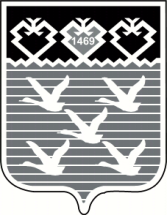 Чувашская РеспубликаЧебоксарское городскоеСобрание депутатовРЕШЕНИЕ